PRACOVNÍ LIST č. 3 – NOC S ANDERSENEM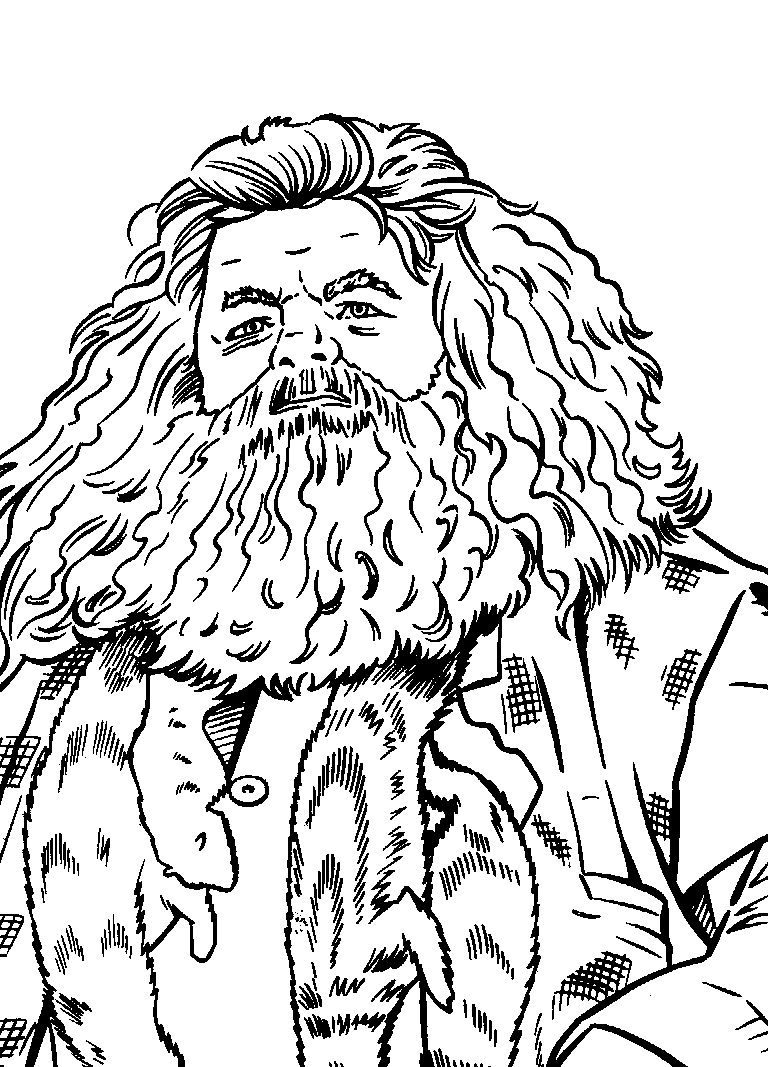 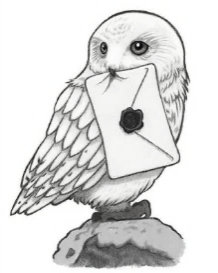 Přečti 4. kapitolu Klíčník a nakresli k ní pečlivou vystihující ilustraci. (Pokud nemáš svou knihu, požádej o text pana učitele.)